ZÁZNAM O ČETBĚVypracoval:………………..Základní údajeNázev knihy: ………………………………………………………………………………..Jméno autora: ………………………………………………………………………………Rok vydání: ………………………………………………………………………………….Nakladatelství: ………………………………………………………………………………Já a knihaJak dlouho jsem knihu četl/a:………………………………………………………………Knihu jsem si vybral/a, protože …………………………………………………………….……………………………………………………………………………………………….Kniha se mi líbila/nelíbila, protože………………………………………………………………………………………………………………………………………………………….Nejlepší část knihy byla …………………………………………………………………….……………………………………………………………………………………………….Čas a prostředí dějeKde a kdy se děj odehrává? ………………………………………………………………………………………………………………………………………………………………….V jakém prostředí se děj odehrává? ………………………………………………………..……………………………………………………………………………………………….Děj knihyHlavním tématem knihy bylo……………………………………………………………….……………………………………………………………………………………………….Jaký konflikt/problém řešily postavy ve tvé knize? ………………………………………..………………………………………………………………………………………………Kladné vlastnosti							Záporné vlastnosti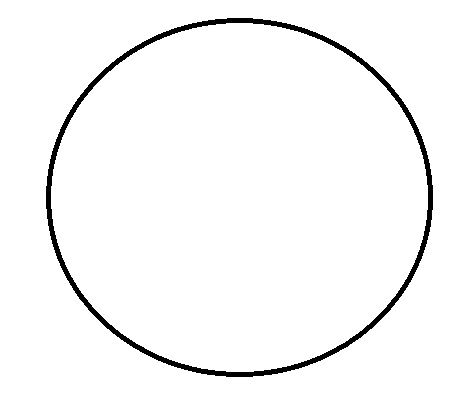 Namaluj hlavní postavu    	a napiš její jméno		      Co má a nemá rád/a?			Co se mi na postavě líbí/nelíbí? 